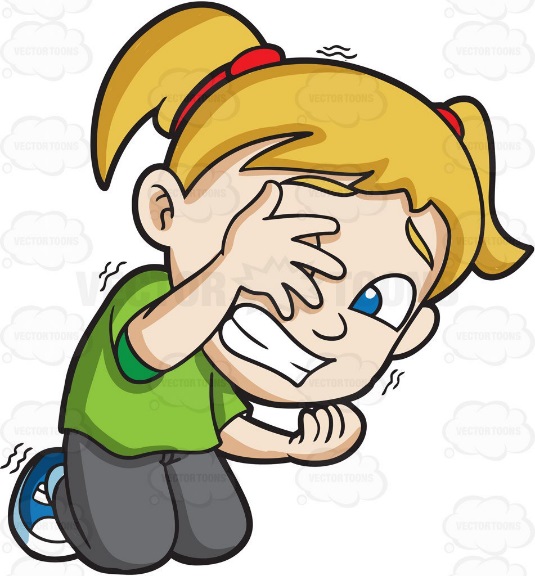 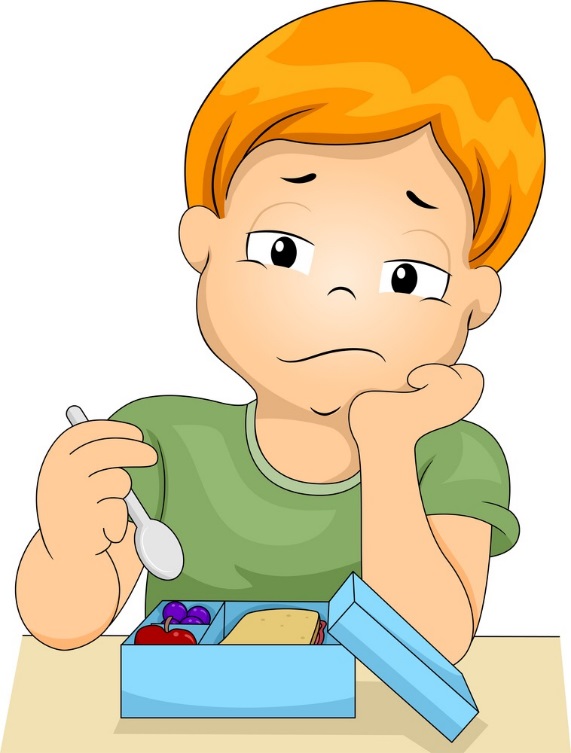 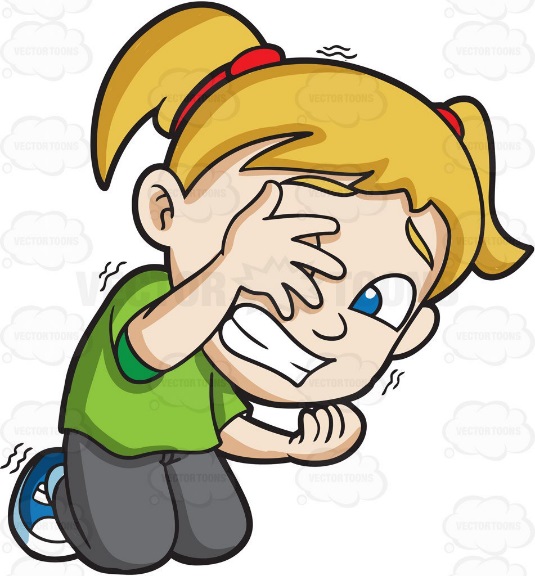 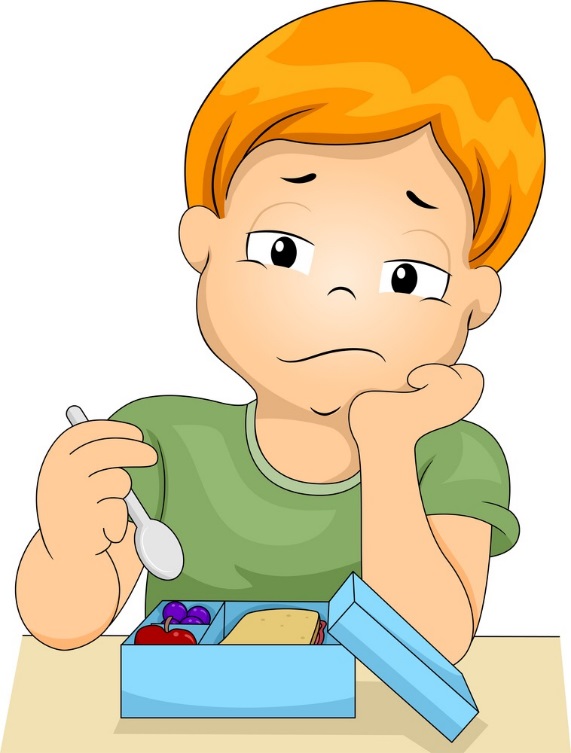 Особенности эмоций и чувств детей с нарушениями зрения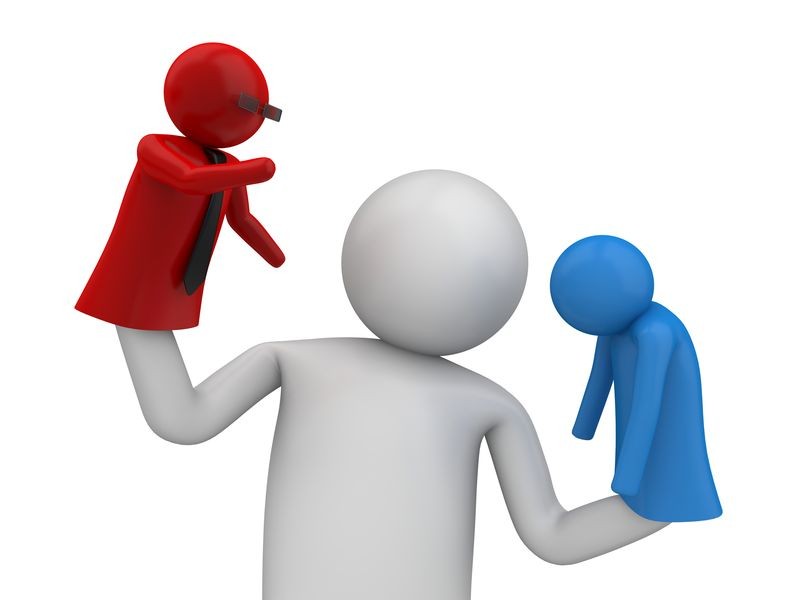 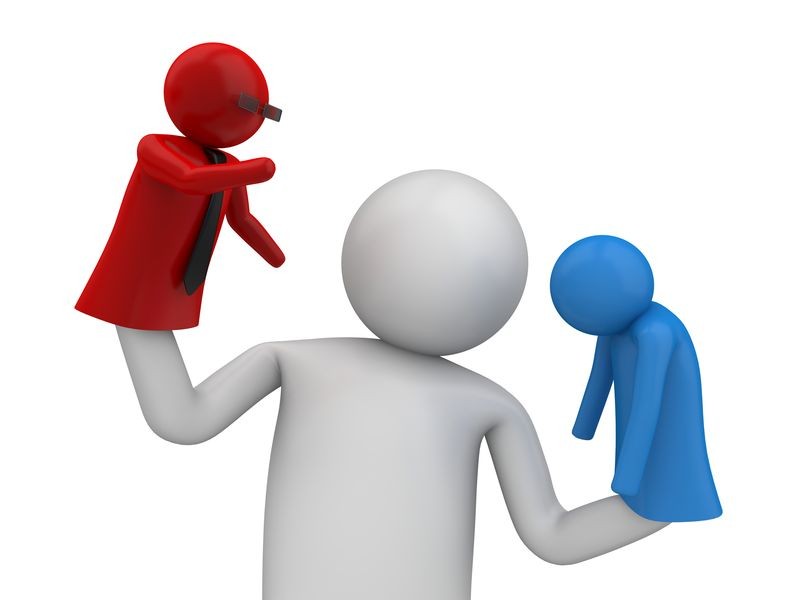 